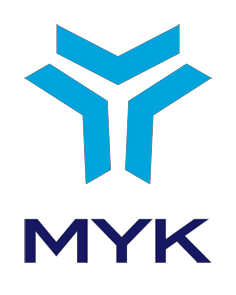 NATIONAL OCCUPATIONAL STANDARDRAIL SYSTEMS SIGNALLING MAINTAINER AND REPAIRERLEVEL  5REFERENCE CODE / 12UMS0235-5OFFICIAL GAZETTE DATE-ISSUE / SEPTEMBER 5, 2012 - 28402 (Duplicated)I  Vocational Qualification Level is determined as Level 5 in the octal (8) level matrix.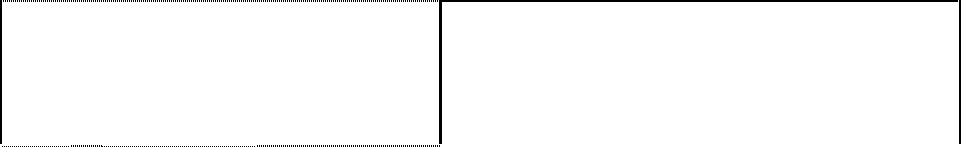 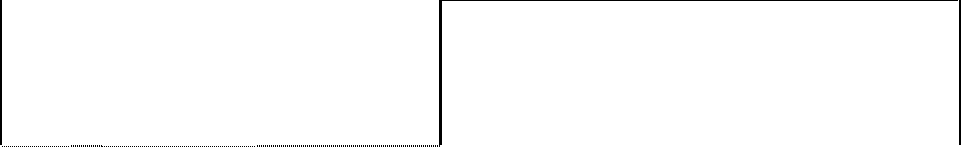 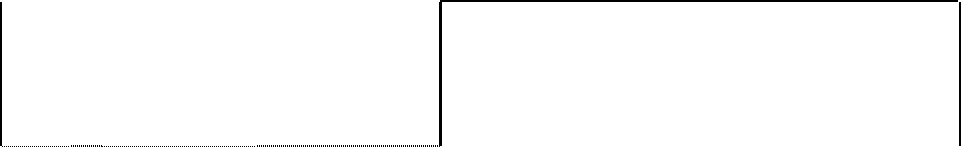 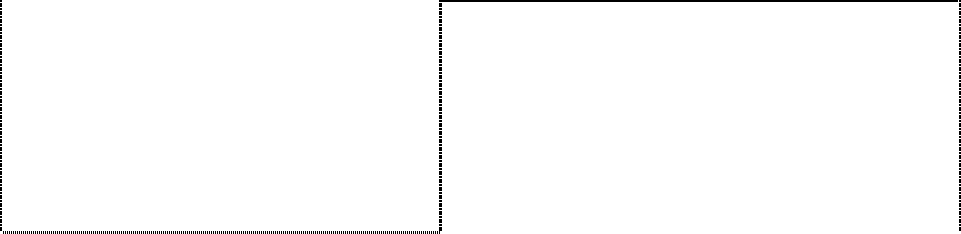 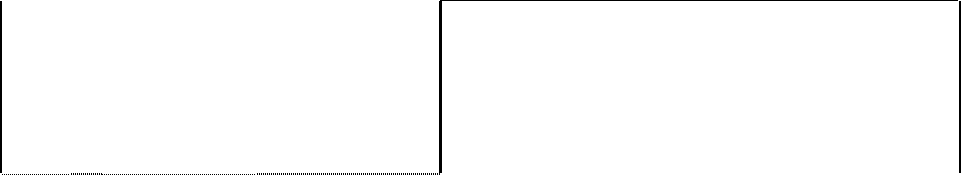 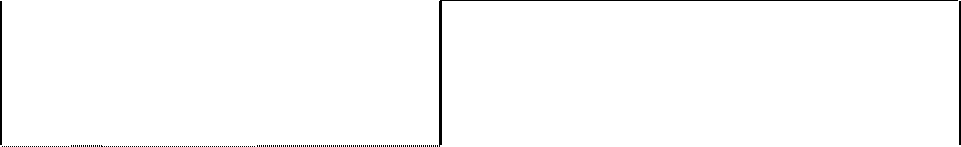 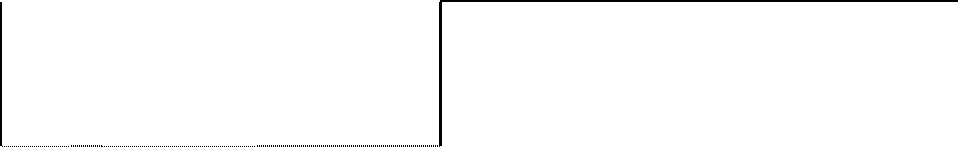 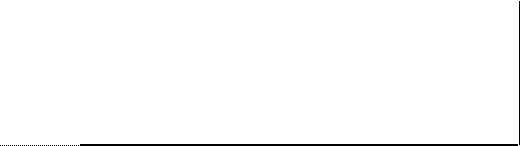 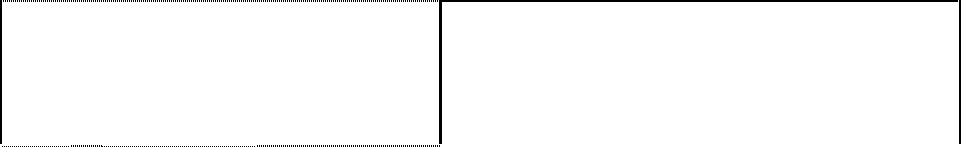 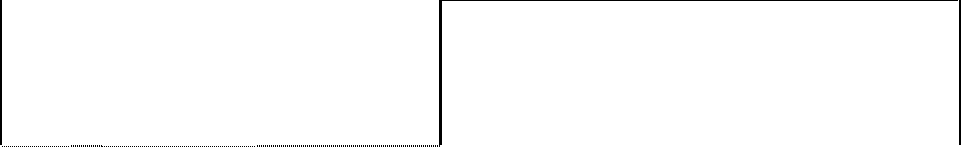 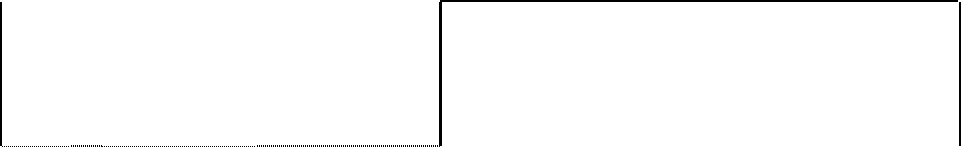 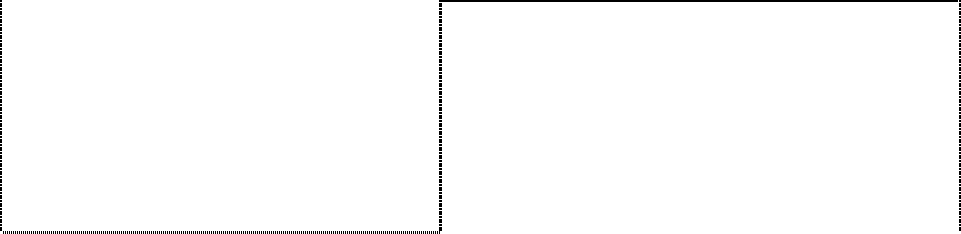 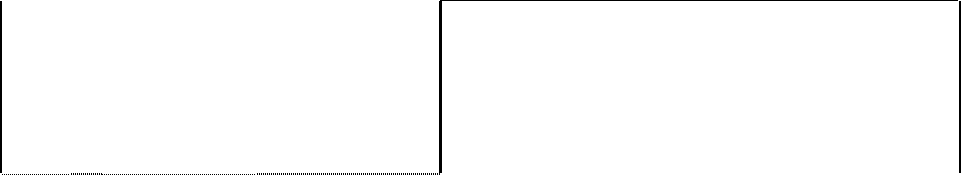 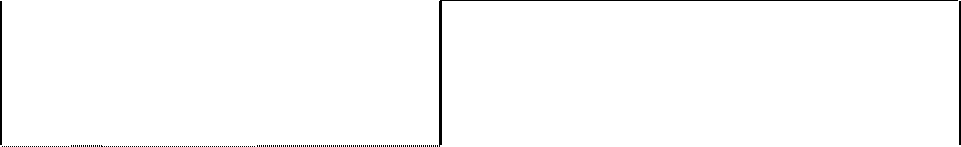 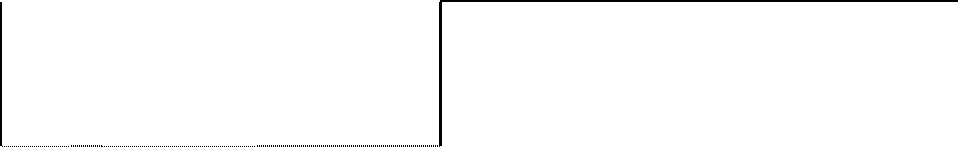 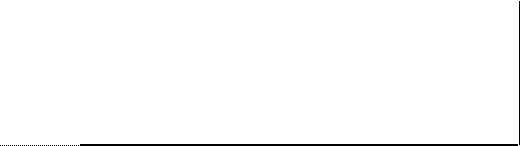 TERMS, SYMBOLS AND ABBREVIATIONS3rd Rail: Energy rail which transfers electric energy used in railway vehicles into vehicle through current collector.ACTIVE DEVICE:  XDSL, Multiplexer, SDH, and DWDM devices in communication systems.INTERLOCKING: Signalling systems control unit.ANTENNA: Electromagnetic signal receiver and buzzer for communication in the rail system cars.INTERFACE: Electronic and electromechanical system for inter-communication of systems at the intersection of different signal systems.ATC (Automatic Train Control): Automatic Train Control.ATO (Automatic Train Operation): Automatic Train Operation. ATP (Automatic Train Protection): Automatic Train Protection. ATS (Automatic Train Stop) : Automatic Train Stop.ATS (Automatic Train Supervising): Automatic Train Supervising.BALISE / BEACON: Wayside equipment transmitting the fixed and variable data recordable in ATP, ATC systems to on vehicle system.BARRIER MOTOR: Electric motor which ensures operating barrier handle in level crossing.BARRIER: Automatic or manually-operated wooden, PVC or metal mechanism for opening and closing level crossings to on-road vehicles.BONDING: Conductor which ensures electrical continuity in railc connection points.BTM (Balis Transmation Module): Balise transmission module.TRACTION VEHICLE (TRACTIVE VEHICLE): Locomotive and rail-car operated by driving power of in-built motor.DWARF SIGNAL: Short signals placed at the exit of passing tracks.DETECTOR: Device monitoring location of switch in the circuit-controlled switches.RAILWAY: A pair of rails and whole facilities composing the rails on which series of tractive and hauled vehicles move.CIRCUIT-CONTROLLED SWITCH: Block single switch of which positions are monitorable from traffic control center and station control desk.BLADE LOCK: Mechnical gear lock-up preventing shooting by locking blades in switches.AXLE COUNTER: The unit transmitting train’s existence by counting axles to signalling system.AXLE:  Part of wheel set connecting two wheels, carrying loads like a beam and transmitting torque to wheel.DMI (Driver Machine Interface): Driver Machine Interface.ELECTRICALLY LOCKED SWITCH: Block switch equipped with electrical lock, manually-operated, of which positions are monitorable from traffic control center and station control desk.IMPEDANCE BOND: Equipment providing continuity of traction return current in insulated track circuit.INDUCTIVE LOOP: System providing communication with train and detection in the light rail systems.ETCS (European Train Control System) : European Train Control System.EVC (European Vital Computer): European Vital Computer.F/O SIGNAL: Alpha-numeric signals reporting deviation rate and direction.F/O: Fiber optic cable.GAUGE: Safety distance between permanent facilities and railway cars.GSM-R (Global System for Mobile Communications - Railway): Mobile communication system providing data transmission of audio and signalling system between the railway operational personnel.LEVEL (GRADE) CROSSING: Section where the railway and highway intersect at same level.LEVEL CROSSING PROTECTION SYSTEM: System reporting train’s existence to on-road vehicles and pedestrians at the intersections of highway and railway.ISCO: International Standard Classification of Occupations.OHS: Occupational Health & Safety. STATION: Location of railway and its facilities used for providing traffic services and passenger and goods transportation.INSULATED FISHPLATE: Insulated fishplate.INSULATED SEAL: Insulation of seal for preventing intermingling of two adjacent track circuits in track circuits.SHORT CIRCUIT: Low resistance line parallel to load in a electric or electronic circuit.PERSONAL PROTECTIVE EQUIPMENT (PPE): All kinds of tools, instruments, appliances and devices which are worn, put on or hold by the worker and which protect the worker from one or more hazards arising from the work and effect the health and safety of the worker, and which are designed to suit such purpose.CONTACT: Part for cutting and supplying voltage in the electrical circuits.CONTROL PANEL: Installation in which the personnel in charge regulates the switches by the approval of traffic controller to be obtained.SWITCH BLADE: Moving part guiding the vehicles passing from one road to another by reclining on one of the facility rails according to the direction in the switches.SWITCH HEATER: System which prevents freezing between reclining line and switch blade in switches.SWITCH CONTROL SYSTEMS: System providing control of switches in signalling systems.SWITCH MOTOR: Mechanism changing the position of the switch by remote control, locking it to the final destination and transmitting the switch’s position information to the signalling system.SWITCH: Railway facility providing railway cars to pass from one rail to another.SWITCHES ZONE: Track-circuit section of railway between entry and exit signals on one side of the stations.OCCUPANCY:	Presence of train in block, station track or switches’ region and this region’s appearing occupied due to a failure.CONFORMITY LEVER: Lever which ensures locking in switch control systems.CONFORMITY: Locking of switch in conformity with standards.ODOMETER SENSOR: Device measuring the train’s instant speed.POLARITY CONTROL:  Control of voltage polarity in both tracks in the insulated track circuits, insulated seals.PROTOCOL PRINTER: System continuously monitoring the operations of operator and system and printing out the related texts.TRACK CIRCUIT: Unit transmitting the train’s existence electrically to the signalling system.TRACK: Special-profile railway superstructure member providing uninterrupted and smooth bearing surface for the railway car’s wheels and transferring the loads from wheels to the support elements.RISK: Potential of loss, injury or other damages to arise from hazards.RELAY: Electromechanic keying element which works electromagnetically.SENSOR: Electronic flow, weight, speed and capacity sensor.SIGNAL PHONE: Phone providing the personnel of rail systems to communicate with the control/monitoring center.SIGNAL: Railway traffic facility placed on steel pipe, console or bridges with two, three or four coloured built-in lights, regulating the railway traffic by giving various colour signals,  giving automatic or controlled signals.SIGNALLING: Signalling systems used for ensuring safety in the railway traffic and shuntings.ACTUATOR: Arm transferring the driving and hauling power in the switch motor to the switch blade in the switch control systems.DANGER: Potential of damage or injury likely to affect the worker or work place and likely to exist in the workplace or to be caused externally.WHEEL SENSOR: Unit reporting the wheel’s rotation speed to the on-vehicle equipment in the railway cars.TRAFFIC CONTROLLER: Traffic manager who uses systems and communications systems aimed to ensure train traffic security and management, manages all train motions in a certain track section in a planned way, takes decisions about train choices in exceptional cases, and who takes temporary measures in case of a track block. TRAFFIC CONTROL CENTER: Center where the system required for carrying out the traffic is located, operations related to traffic are carried out and controlled and the instructions are given.TRAIN DETECTION SYSTEMS: System detecting the existence of moving cars and transmitting such data to the control/monitoring center by the signalling system in the rail systems.TRAIN: Integrated rail system vehicle made of one or more traction vehicles and railway cars or one or more traction vehicles.TRAINGRAPH: System continuously monitoring, recording in graphics and printing out the train operations in the traffic monitoring centers.REMOTE CONTROL SWITCH: Switch controlled from the traffic control center, statoin control desk or control panel, manually-operated if required, featuring one electric engine, of which positions are monitorable from the control center and station control desk.VIDEOWALL: Control/monitoring screen made of LCD, LED or DLP displays.RECLINING RAIL: Facility rail onto which the switch blades recline,HIGH SIGNAL: Signals on the main route built in 3-3.8 m high pipe posts with three or four lights or consoles or bridges where the field or gauge is not convenient.TABLE OF CONTENSINTRODUCTIONNational occupational standard titled Rail Systems Signalling Maintainer and Repairer (Level 5) was issued by the Turkish State Railways (TCDD) Development & TCDD Personnel Solidarity and Assistance Foundation assigned as per the provisions of Vocational Qualifications Authority (VQA) Law No. 5544 and “Bylaw on Drawing up National Occupational Standards” and “Regulation on the Establishment, Duties and Operation Procedures and Principles of the Sector Committees of Vocational Qualification Authority” introduced pursuant to the aforementioned Law.   National occupational standard titled Rail system Signalling Maintainer and Repairer (Level 5) was assessed upon receiving the opinions of the related institutions and organizations in the sector, and approved by VQA Board of Directors upon examination of the VQA Transportation, Logistics and Communication Sector Committee. INTRODUCTION OF THEOCCUPATIONDefinition of the OccupationRail Systems Signalling Maintainer and Repairer (Level 5) is the qualified person in terms of knowledge and experience who ensures that the signalling facilities in his areas of responsibility are under constant supervision; manages periodic maintenance, troubleshooting, defect repair, assembly and disassembly, revision and project processes, testing and controlling of all equipment related to the system for commissioning in accordance with the technique. Rail Systems Signalling Maintainer and Repairer (Level 5) plans and organizes the processes he manages and ensures coordination between the units. Rail Systems Signalling Maintainer and Repairer (Level 5) is responsible for the accuracy, timing and quality of the control, maintenance,  assembly and disassembly works carried out under his supervision. In the performance of works, he works in accordance with the work instructions and informs the failures and defects outside his area of responsibility to the relevant persons in charge.   He assesses the risks related to his occupation. Taking measures related to his own occupational safety and making contributions to the occupational safety of the other persons working with him are included in the responsibilities of the Rail Systems Signalling Maintainer and Repairer (Level 5).Place of the Occupation in International Classification System ISCO 08: 3114 (Electronics Engineering Technicians)Regulations on Health, Safety and EnvironmentLabor Law No. 4857 Social Security and General Health Insurance Law No.5510Regulation on Heavy and Dangerous Work Communication on Vocational Training of Workers in Heavy and Dangerous Work Regulation on Packaging Waste ControlRegulation on Waste Oils ControlRegulation on the General Principles of Waste Management Regulation on Procedures and Principles of Occupational Health and Safety Trainings of the Employees Regulation on Authorities, Duties and Responsibilities of Electrical EngineersRegulation on Electrically Powered Current FacilitiesRegulation on Manual Handling Works Regulation on Noise Regulation on Safety and Health SignsRegulation on Preparation, Completion and Cleaning WorksRegulation on Conditions of Health and Safety in Using Work Equipment Regulation on Health and Safety Measures to be taken in the Workplace Buildings and Additional Buildings Regulation on Control of Solid Wastes Regulation on Health and Security Measures for Working with ChemicalsRegulation on Use of Personal Protective Equipments in the Workplace Machinery Safety Directive (2006/42/EC)Regulation on Preventing the Personnel from the Hazards of the Explosive Environments Regulation on Control of Hazardous WastesRegulation on VibrationFurthermore, it is essential to obey laws, statutory rules and regulations on occupational health and safety and environment; and to perform risk analysis regarding this issue.Other Legislation Regarding the OccupationPublic Servants Law No. 657Trade Unions Law No. 2821Collective Bargaining Agreements, Strike and Lock-Out Law No. 2822Highway Traffic Law No. 2918Vocational Training Law No. 3308Government Employee Unions and Collective Bargaining Law No. 4688Decree Law Concerning Regulation of State Economic Enterprices Personnel System Law No. 399 and Repealing Some Articles of Decree Law No. 233Regulation on Vocational and Technical TrainingAnd it is essential to obey other current legislations, laws, statutory rules and by-laws related to occupation.Working Environment and Conditions Provided that they’re not above the international standards; risk of exposure to smell, noise, humidity, vibration, excessive air flow, electric current and radiation may be included in the negative working conditions of the Rail Systems Signalling Maintainer and Repairer (Level 5). Working in shifts is in the question. There are also damage and injury risks which require taking occupational health and safety measures while performing the work. Rail Systems Signalling Maintainer and Repairer (Level 5) cooperates with the employees carrying out different works and uses the appropriate personal protective equipment during his operations.Other Requirements Regarding the OccupationRail Systems Signalling Maintainer and Repairer (Level 4) shall not have claustrophobia, fear of heights and be allergic to chemicals and shall have “Form of Initial Entrance and Periodical Medical Examination for Workers in Heavy and Dangerous Work" report.OCCUPATIONAL PROFILEDuties, Tasks and Performance CriteriaDuties	Tasks	Performance CriteriaCode	Title	Code	Title	Code	DescriptionD.1.1	Carries out his personal care and cleaning in accordance with the rules determined by the workplace.To make personal preparationsIs present in the workplace at the time stated in the work legislation before the work starts.Carries out the tasks related to the control documents of work attendance (such as clock in, signing, etc.). Wears identification symbols and signs on his work clothes.D.2	To make personnel 	planningMakes plans regarding equipments which are in accordance with the task to be performed.Caries out personnel distribution for teams in accordance with the quality of the task to be performed.			D.3.1	Takes the work schedule.D	To make pre-work  	preparationsTo accept workGathers information from the person who has assigned him in case of on-going works.Diiscusses the work schedule with the other employees included in the team in case of tea works. Obtains permission in works affecting other departments.D.4	To investigate the work 	areaInspects the conformity of work area to the duty.Ensures that the negative aspects of the works are improved.Chooses equipments and materials according to instructions.D.5To prepare the equipment and material for workPrepares equipments and materials for work.Repairs the faults and defects of the defective equipment and material under his authority.Informs related authority/personnel for replacement/repair of defective equipment and material.Applicable in national railway lines.Applicable in national railway lines.IV Applicable in national railway lines. V Applicable in national railway lines.VI Applicable in national railway lines.VII Applicable in national railway lines. VIII Applicable in national railway lines.Applicable in national railway lines.Applicable in national railway lines.Applicable in national railway lines.Applicable in national railway lines.Applicable in national railway lines.Applicable in national railway lines.Applicable in national railway lines.Applicable in national railway lines.Applicable in national railway lines.Applicable in national railway lines.Tools, Appliances and Equipments UsedOpen end wrench setBattery testerAllen wrench setMultimeterBalisemeterBattery hydrometerBonding welding machinePipe wrenchSuitcase generatorHammerSteel measuring tapeBlade lockFlat screwdriver setEchometerFlash lampGlovesSafety tapePhasemeterCameraFrequency meterGeneral purpose programming deviceGrease pumpSoldering ironCommunication devices (radio, field telephone, cell phone, attendant telephone, GSM-R phone)SmockInsulating tapeCable peeling pliersNeedle pliersPickaxePersonal protective equipmentCaliperSkeleton keyShovelSocket setSwitch leverSwitch pin driverLeverageDrill setMeggerLadderMicrometerOscilloscopeOTDR test devicePabuç sıkma pensiPulleysClamp meterPliersPMalletBlow torch and  flame gun setRail drilling deviceRLC meterHigh visibility jacketPiston ring pliersFeeler gageSignal binocleSignalisation projectSpiral grinding and grinderBubble deviceShunting deviceTablet PCTool boxSwabGrounding measurement meggerTorque meterWarning and work lampsVacuum soldering ironOil feederFlush cutterBox-end wrench setPhillips head screw driverHigh voltage glovesHigh voltage pliersKnowledge & Skills Knowledge on emergency situationAnalytical thinking skillsFault analysis and evaluation knowledgeBasic first-aid knowledgeComputer skillsKnowledge of determining escape and standby points during works Inspection skillsCircuit diagram reading skillsHardware knowledgeTeam management skillSafe work skill and knowledge with hand toolsManual skillElectricity knowledgeElectrical train operating knowledgeElectronics knowledgeVisual inspection knowledge and skillOccupational health and safety knowledgeKnowledge on workplace proceduresKnowledge on quality control principlesDecision making skillsCrisis management skillsKnowledge on materialsMathematics knowledgeDistance measuring skillsKnowledge on occupational communicationsKnowledge on occupational legislationForeign language skills at occupational levelKnowledge of vocational termsKnowledge of vocational and technical drawingSkill of learning and being able to share what s/he learnedKnowledge on measuring and controlPlanning, coordination, and orientation skillsProblem solving skillsKnowledge of rail systems signs Knowledge of rail systems traffic Knowledge of signallingOral and verbal communications skillsOvercoming stress skillKnowledge on basic information technologiesKnowledge of basic physicsKnowledge of basic mechanicsKnowledge of railway superstructure Attitudes and BehavioursBeing cold blooded and calm under emergency and stressful situationsInforming superiors properly and in timeMaking decisions within knowledge and experienceUsing her/his time effectively and efficiently in accordance with work ordersAdopting regulations set forth in environmental, quality, and OHS legislation Sharing experience with associatesBeing sensitive on possible changes which may arise during operationBeing sensitive on use and recovery of resourcesBehaving in accordance with hierarchical structure of workplaceEnsuring his/her own safety and safety of other peopleDetermining negative environmental effectsBeing planned and organizedBeing sensitive on risk factorsKnowing his/her responsibilities and fulfilling the sameTaking care of process qualityObeying instructions and guidelines accordinglyInforming relevant people of dangerous situationsSensing and assessing dangerous situations carefullyTaking care of cleanness, tidiness, and order of workplaceSharing information effectively, clearly and accurately during shift changesBeing innovative and open to occupational developmentsInforming concerned people about the malfunctions which are not under his/her authority4.  TESTING, ASSESSMENT AND CERTIFICATIONTesting and assessment for certification with respect to national qualifications based on Rail Systems Signaling Maintainer and Repairer (Level 4) Occupational Standard shall be held in written and/or oral forms, theoretically and practically, in testing and assessment centers where required conditions are met.Testing and assessment method and practice principles shall be detailed with national qualifications to be drawn up pursuant to this occupational standard. Activities regarding testing, assessment and certification shall be conducted within the framework of Vocational Qualification Authority, Testing and Certification Regulation.Annex: Those participated in the Occupational Standard Preparation Process Professional Standards Team of Institution Preparing Professional Standard:İsa APAYDIN                     	Deputy General Manager, TCDDMurat ŞENEKEN                 	Education and Training Department Head, TCDDYavuz KIRAN                     	General Manager of TCDD FoundationFatma Ülker YETGİN          	Project CoordinatorPınar DEMİREKLER           	Quality Process ManagerMehmet EKTAŞ                  	Branch Manager (Education and Training Department, TCDD)Feyzi SIVACI                      	Branch Manager (Education and Training Department, TCDD), moderatorEkrem ARSLAN                  	Office Chief (Education and Training Department, TCDD) Technical Work Group Members:Meşhut KARGI                   	Occupation Group Coordinator (Deputy Manager of Premises Dept., TCDD)Hasan KARADAĞ	Technical Chief, TCDDİbrahim ALÇI	Technical Chief, TCDDErhan KOR	TCDD Premises SurveyorMehmet AYDIN	TCDD Premises SurveyorErol SAKAR	TCDD Deputy Education Manager People, Institutions, and Organisations Asked for Opinion:Alarko Group of CompaniesAnatolian Technical and Industrial Vocational High SchoolAnatolian University Porsuk Vocational SchoolAnkara Chamber of Industry (ASO)Ankara Chamber of Trade (ATO)AnkarayAntalya Metropolitan MunicipalityAtaturk Anatolian Industrial Vocational High SchoolIndependent Transportation Services Public Workers Trade Union (BUS)Ministry of Science Industry and TechnologyUnited Transportation Workers Trade Union (BTS)Bursa Rail Operation Center (BURULAS)Ministry of Labor and Social SecurityAssociation of Railway Machinists and RevisorsAssociation of Railway Train ProfessionalsDemiryolu Lojistik Müh.San.Tic.Ltd.Şti.Association of Railway Public ServantsAssociation of Railway Vocational School GraduatesAssociation of Railway TransportationState Personnel AdministrationConfederation of Revolutionary Trade Unions of Turkey (DISK)Aegean Region Chamber of Industry (EBSO) Eregli Steel & Iron Plant Enterprise (ERDEMIR)Erzincan University Refahiye Vocational High School Rail Systems ProgrammeEskisehir Light Rail System Enterprise (ESTRAM)Eti Mining EnterpriseFatih Anatolian Vocational High SchoolGazi Anatolian Vocational High SchoolHAK-IS Trade Union ConfederationHaydarpasa Anatolian Technical Vocational High SchoolIskenderun Steel & Iron Plant Enterprise (ISDEMIR)Istanbul Chamber of Trade (ITO)Istanbul Transportation IncorporatedIzmir Metro A. ŞKayserayKonya Metropolitan MunicipalitySmall and Medium Industry Development Organization (KOSGEB)MoE Life-Time Learning Directorate GeneralMoE Occupational and Technical Education Directorate GeneralMoE Innovation and Education Technologies Directorate GeneralCentral Technical and Industrial Vocational High SchoolMechanical and Chemical Industry Corporation (MKE)OlmuksaPetkimAssociation of Rail Transportation SystemsRhomberg Kalebozan Demiryolu İnş. San. ve Tic. A. Ş.Sumer Holding (Iron&Steel)Sht. Kemal Ozalper Anatolian Vocational High SchoolTurkish State Railways (TCDD) Ankara Training CenterTurkish State Railways (TCDD) Traction DivisionTurkish State Railways (TCDD) Eskisehir Training CenterTurkish State Railways (TCDD) Personnel and Administrative Affairs DepartmentTurkish State Railways (TCDD) Sivas Training CenterTurkish State Railways (TCDD) Premises DepartmentTurkish State Railways (TCDD) Traffic DepartmentTurkish State Railways (TCDD) Railway DepartmentTüpraşTurkey Railway Machinery Industry CorporationConfederation of Turkish Tradesmen and Craftsmen (TESK)Turkish Exporters Assembly (TIM)The Turkish Employers Association of Construction Industries (INTES)Turkish Statistical Institute (TUIK)Turkish Labor Institution (ISKUR)Confederation of Turkish Trade Unions (TURK-IS)Turkish Confederation of Employer Associations (TISK)Turkish Locomotive and Motor Industry CorporationTurkish Union of Chambers and Exchange Commodities (TOBB)Turkish Transportation Sector Public Workers Trade Union (TUS-Turk-Ulasim Sen)Turkish Railway Car Industry CorporationTransportation Workers Trade Union (Ulasim-Bir-Sen)Transportation Workers Right Trade Union (Ulasim-Hak-Sen)Transportation Sector Public Servants Trade Union (UCMS)Transportation Active Public Servants Trade Union Faal-Sen (UFS)Transportation and Railway Workers Right Trade Union (Udem-Hak-Sen)Ministry of Transportation Maritime Affairs and CommunicationsYapırayYıldız Entegre (Tügsaş)Board of Higher Education (YOK)Yuksel Project Corporation Sector Committee Members and ExpertsProf. Dr. Mustafa KARAŞAHİN,     	President (Board of Higher Education)Şeyhamit Ünal SARIBAŞ,               	Vice President (Ministry of Education)Nasip Gül İNCEKARA,                  	Member (Ministry of Labor and Social Security)Edip TÜRKAY,                              	Member ( Ministry of Energy and Natural Resources)Ahmet VURAL,                             	Member (Ministry of Industry and Trade)Erkin GÜNER,                               	Member (Ministry of Transportation)Burak ERDEM,                              	Member ( Turkish Confederation of Employer Associations)Mehmet KARABÜBER,                 	Member (HAK Trade Unions Confederation)Hakan BEZGİNLİ,                          	Member (Turkish Union of Chambers and Exchange Commodities -TOBB)Nizamettin ATEŞ,                           	Member (Confederation of Turkish Tradesmen and Craftsmen - TESK)Dilek TORUN,                               	Member (Occupational Qualification Authority)Firuzan SİLAHŞÖR,                       	Department Head (Occupational Qualification Authority)Sinan GERGİN,                              	Sector Committee (Prime Ministry Department of the Administration of the Disabled) Executive BoardBayram AKBAS, Rep.of Ministry of Labor and Social Security)        	PresidentProf. Dr. Oguz BORAT, Rep.of Ministry of Education                     	Deputy PresidentDoç.Dr. Omer ACIKGOZ, Rep. of Board of Higher Education)                  	MemberProf Dr. Yucel ALTUNBASAK, Rep. of Professional Associations             	MemberCelal KOLOGLU, Rep. of Employer Assoc. Conf.          	MemberDr. Osman YILDIZ, Rep. of Trade Union Confederations         	MemberOccupation:RAIL SYSTEMS SIGNALLING MAINTAINERAND REPAIRER Level:5IReference Code:12UMS0235-5Prepared By:Turkish State Railways (TCDD) Development & TCDD Personnel Solidarity and Assistance FoundationVerified By:VQA Transportation, Logistics and Communication Sector CommitteeVQA Board of Directors Approval Date/Issue:Decision dated July 18, 2012 and No. 51Official Gazette Date / Issue:September 5, 2012 - 28402 (Duplicated)RevisionNumber:00DutiesDutiesTasksTasksPerformance CriteriaPerformance CriteriaCodeTitleCodeTitleCodeDescriptionATo apply occupational health and safety, fire and emergency rulesA.1To apply legal and workplace rules regarding occupational health and safetyA.1.1Participates in trainings related to Occupational Health and Safety.ATo apply occupational health and safety, fire and emergency rulesA.1To apply legal and workplace rules regarding occupational health and safetyA.1.2Uses  the work clothes and personal protective equipment  suitable for the work performed.ATo apply occupational health and safety, fire and emergency rulesA.1To apply legal and workplace rules regarding occupational health and safetyA.1.3Supervises activities of determining  deficiency, suitability for use and adequacy of expiry dates of personal protective equipment and replacing the inadequate with the new ones.ATo apply occupational health and safety, fire and emergency rulesA.1To apply legal and workplace rules regarding occupational health and safetyA.1.4Ensures availability of  first aid, emergency medical intervention or personal protective equipment related to OHS as ready for use and operative.ATo apply occupational health and safety, fire and emergency rulesA.1To apply legal and workplace rules regarding occupational health and safetyA.1.5Contributes to the safety of work area and other employees by placing and protecting the warning  signs related to the work in accordance with the company’s instructions.ATo apply occupational health and safety, fire and emergency rulesA.2To decrease  risk factorsA.2.1Contributes to the activities related to determination of risks.ATo apply occupational health and safety, fire and emergency rulesA.2To decrease  risk factorsA.2.2Contributes to the activities related to determination of risks  by assessing the hazards and risks related to his work within the scope of the national regulations and standards.ATo apply occupational health and safety, fire and emergency rulesA.2To decrease  risk factorsA.2.3Contributes to the activities for decreasing risk factors.ATo apply occupational health and safety, fire and emergency rulesA.3To apply emergency procedures in case of emergencyA.3.1Coordinates the activities of taking measures to determine the cases of emergency and elimate them rapidly.ATo apply occupational health and safety, fire and emergency rulesA.3To apply emergency procedures in case of emergencyA.3.2Informs the cases of emergency which are impossible to eliminate instantly to the authorities.ATo apply occupational health and safety, fire and emergency rulesA.3To apply emergency procedures in case of emergencyA.3.3Carries out the works described in the emergency procedure.ATo apply occupational health and safety, fire and emergency rulesA.3To apply emergency procedures in case of emergencyA.3.4Applies the exit or escape procedures in cases of emergency.DutiesDutiesTasksTasksPerformance CriteriaPerformance CriteriaCodeTitleCodeTitleCodeDescriptionBTo fulfill the provisions of environmental protection legislationB.1To assess environmental hazardsB.1.1Carries out environmental impact assessment related to the performed activities and assesses potential risks.BTo fulfill the provisions of environmental protection legislationB.1To assess environmental hazardsB.1.2Participates in periodic trainings for environmental protection requirements and practices.BTo fulfill the provisions of environmental protection legislationB.1To assess environmental hazardsB.1.3Carries out the activities related to elimination of determined environmental hazard sources  and risk factors.BTo fulfill the provisions of environmental protection legislationB.2To ensure environmental protection measures are appliedB.2.1Ensures the measures are taken  for the environmental impacts to occur during the performance of work processes in accordance with the company’s instructions.BTo fulfill the provisions of environmental protection legislationB.2To ensure environmental protection measures are appliedB.2.2Ensures that the wastes occurred during the performance of work processes are disposed in accordance with the  company’s instructions.BTo fulfill the provisions of environmental protection legislationB.2To ensure environmental protection measures are appliedB.2.3Takes measures related to safe and healthy operation of device, equipment and tools used against negative enivronmental impacts to occur.DutiesDutiesTasksTasksPerformance CriteriaPerformance CriteriaCodeTitleCodeTitleCodeDescriptionCTo work in accordance with the quality management system regulationsC.1To control the quality of works performedC.1.1Applies the   quality assurance principles and methods  in accordance with the company’s instructions stated in the task forms.CTo work in accordance with the quality management system regulationsC.1To control the quality of works performedC.1.2Ensures that the devices and tools used in the work processes are operated in accordance with the conditions described in the quality assurance rules and methods.CTo work in accordance with the quality management system regulationsC.1To control the quality of works performedC.1.3Supervises the conformity of the tasks performed to the standards.CTo work in accordance with the quality management system regulationsC.1To control the quality of works performedC.1.4Fills in the quality management system forms related to the work .CTo work in accordance with the quality management system regulationsC.2To participate in the activities related to prevention of faults and defects determined in the processesC.2.1Informs the faults and defects determined during the works  to the relevant chief/authority.CTo work in accordance with the quality management system regulationsC.2To participate in the activities related to prevention of faults and defects determined in the processesC.2.2Participates in the research and assessment activities related to determination of reasons for faults and defects.CTo work in accordance with the quality management system regulationsC.2To participate in the activities related to prevention of faults and defects determined in the processesC.2.3Submits his and his team’s observations, ideas and suggestions for improvement of work processes and elimination of faults to the relevant authority in accordance with the company’s rules and methods.  CTo work in accordance with the quality management system regulationsC.2To participate in the activities related to prevention of faults and defects determined in the processesC.2.4Applies and ensures the application of the company’s rules and methods related to the fault and defect repairs.CTo work in accordance with the quality management system regulationsC.2To participate in the activities related to prevention of faults and defects determined in the processesC.2.5Informs the faults and defects outside his authority  or he fails to repair to the relevant authority.DutiesDutiesTasksTasksPerformance CriteriaPerformance CriteriaCodeTitleCodeTitleCodeDescriptionETo ensure that periodic maintenance is carried out (To be continued)E.1To make preparations before periodic maintenanceE.1.1Reviews the records related to the system equipment to be maintained and obtains information from those concerned.ETo ensure that periodic maintenance is carried out (To be continued)E.1To make preparations before periodic maintenanceE.1.2Determines and ensures timely delivery of the spare parts and consumable materials required for maintenance.ETo ensure that periodic maintenance is carried out (To be continued)E.1To make preparations before periodic maintenanceE.1.3Ensures the preparation and adjustment of tools and appliances required for maintenance.  ETo ensure that periodic maintenance is carried out (To be continued)E.1To make preparations before periodic maintenanceE.1.4Ensures that the measures of occupational health and safety  are taken and applied before starting the maintenance work.ETo ensure that periodic maintenance is carried out (To be continued)E.1To make preparations before periodic maintenanceE.1.5Determines the completion period of work by considering the mean processing time required for maintenance.  ETo ensure that periodic maintenance is carried out (To be continued)E.1To make preparations before periodic maintenanceE.1.6Obtains confirmation from relevant authority through appropriate communications means regarding thst the line is closed to traffic before starting the work.ETo ensure that periodic maintenance is carried out (To be continued)E.1To make preparations before periodic maintenanceE.1.7If the line is fed by the third rail, determined the necessity of power cut in the third rail within the line during the work.ETo ensure that periodic maintenance is carried out (To be continued)E.1To make preparations before periodic maintenanceE.1.8Carries out grounding in the work area or ensures that it is carried out.ETo ensure that periodic maintenance is carried out (To be continued)E.2To ensure that the periodic maintenance of the switch control system is carried out (To be continued)E.2.1Controls switch motor cables and connections.ETo ensure that periodic maintenance is carried out (To be continued)E.2To ensure that the periodic maintenance of the switch control system is carried out (To be continued)E.2.2Controls switch cover closure connections and ensures their replacement.ETo ensure that periodic maintenance is carried out (To be continued)E.2To ensure that the periodic maintenance of the switch control system is carried out (To be continued)E.2.3Controls switch blade lock and ensures that it is replaced.IIETo ensure that periodic maintenance is carried out (To be continued)E.2To ensure that the periodic maintenance of the switch control system is carried out (To be continued)E.2.4Controls that switch motor covers are closed and ensures that it is controlled.ETo ensure that periodic maintenance is carried out (To be continued)E.2To ensure that the periodic maintenance of the switch control system is carried out (To be continued)E.2.5Controls grounding cable.ETo ensure that periodic maintenance is carried out (To be continued)E.2To ensure that the periodic maintenance of the switch control system is carried out (To be continued)E.2.6Controls damages is switch by naked eye.DutiesDutiesTasksTasksPerformance CriteriaPerformance CriteriaCodeTitleCodeTitleCodeDescriptionETo ensure that periodic maintenance is carried out (To be continued)E.2To ensure that the periodic maintenance of the switch control system is carried out (To be continued)E.2.7Controls all screws, connection points and moving parts and ensures that they are controlled.ETo ensure that periodic maintenance is carried out (To be continued)E.2To ensure that the periodic maintenance of the switch control system is carried out (To be continued)E.2.8Controls damages in mechanical parts of motor and ensures that they are controlled.ETo ensure that periodic maintenance is carried out (To be continued)E.2To ensure that the periodic maintenance of the switch control system is carried out (To be continued)E.2.9Controls protections and seals and ensures that they are controlled.IIIETo ensure that periodic maintenance is carried out (To be continued)E.2To ensure that the periodic maintenance of the switch control system is carried out (To be continued)E.2.10Controls contact lids and switch contacts and ensures that they are controlled.ETo ensure that periodic maintenance is carried out (To be continued)E.2To ensure that the periodic maintenance of the switch control system is carried out (To be continued)E.2.11Controls switch motor’s electric and mechanical operation and ensures that it is controlled.ETo ensure that periodic maintenance is carried out (To be continued)E.2To ensure that the periodic maintenance of the switch control system is carried out (To be continued)E.2.12Controls hydraulic system and ensures that oil shortage is complemented.ETo ensure that periodic maintenance is carried out (To be continued)E.2To ensure that the periodic maintenance of the switch control system is carried out (To be continued)E.2.13Controls interlocking of switch blades in both directions and ensures that it is controlled.ETo ensure that periodic maintenance is carried out (To be continued)E.2To ensure that the periodic maintenance of the switch control system is carried out (To be continued)E.2.14When switch motor is not in conformity controls power cut of switch within standard time. ETo ensure that periodic maintenance is carried out (To be continued)E.2To ensure that the periodic maintenance of the switch control system is carried out (To be continued)E.2.15Ensures lubrication of moving parts of switch motor, electrically locked switch detector and detectors.ETo ensure that periodic maintenance is carried out (To be continued)E.2To ensure that the periodic maintenance of the switch control system is carried out (To be continued)E.2.16Controls the gap in switch blades according to standard values.ETo ensure that periodic maintenance is carried out (To be continued)E.2To ensure that the periodic maintenance of the switch control system is carried out (To be continued)E.2.17Controls cables of switch heater and ensures they are controlled.IVETo ensure that periodic maintenance is carried out (To be continued)E.2To ensure that the periodic maintenance of the switch control system is carried out (To be continued)E.2.18Controls connections in switch distribution boxes and ensures they are controlled.ETo ensure that periodic maintenance is carried out (To be continued)E.2To ensure that the periodic maintenance of the switch control system is carried out (To be continued)E.2.19Controls heater resistance bars.VDutiesDutiesTasksTasksPerformance CriteriaPerformance CriteriaCodeTitleCodeTitleCodeDescriptionETo ensure that periodic maintenance is carried out (To be continued)E.2To ensure that the periodic maintenance of the switch control system is carried out E.2.20Controls functions of displays in control panel and ensures that they are controlled.ETo ensure that periodic maintenance is carried out (To be continued)E.2To ensure that the periodic maintenance of the switch control system is carried out E.2.21Controls electrical connection points and ensures they are controlled.ETo ensure that periodic maintenance is carried out (To be continued)E.2To ensure that the periodic maintenance of the switch control system is carried out E.2.22Controls synchonised operation of all switches.ETo ensure that periodic maintenance is carried out (To be continued)E.2To ensure that the periodic maintenance of the switch control system is carried out E.2.23Controls switch heaters’ sensors and functions in control panel and ensures that they are controlled.VIETo ensure that periodic maintenance is carried out (To be continued)E.2To ensure that the periodic maintenance of the switch control system is carried out E.2.24Controls isolation of heaters and ensures that it is controlled.VIIETo ensure that periodic maintenance is carried out (To be continued)E.2To ensure that the periodic maintenance of the switch control system is carried out E.2.25Controls function of heater.VIIIETo ensure that periodic maintenance is carried out (To be continued)E.2To ensure that the periodic maintenance of the switch control system is carried out E.2.26Carries out gauge measurements of switch devices.ETo ensure that periodic maintenance is carried out (To be continued)E.2To ensure that the periodic maintenance of the switch control system is carried out E.2.27Ensures that torque adjustments of switch motor are made.ETo ensure that periodic maintenance is carried out (To be continued)E.2To ensure that the periodic maintenance of the switch control system is carried out E.2.28Ensures that maintenance of switch local control panels is carried out.ETo ensure that periodic maintenance is carried out (To be continued)E.2To ensure that the periodic maintenance of the switch control system is carried out E.2.29Controls switch local control panels and ensures that they are controlled.ETo ensure that periodic maintenance is carried out (To be continued)E.2To ensure that the periodic maintenance of the switch control system is carried out E.2.30Informs his superior about failures or defects observed in switch superstructure.ETo ensure that periodic maintenance is carried out (To be continued)E.2To ensure that the periodic maintenance of the switch control system is carried out E.2.31Removes defects or failures he observed during switch maintenance and ensures that they are removed.ETo ensure that periodic maintenance is carried out (To be continued)E.2To ensure that the periodic maintenance of the switch control system is carried out E.2.33Ensures that switch control systems are maintained in accordance with maintenance instructions.DutiesDutiesTasksTasksPerformance CriteriaPerformance CriteriaCodeTitleCodeTitleCodeDescriptionETo ensure that periodic maintenance is carried out (To be continued)E.3To ensure maintenance of signals (To be continued)E.3.1Controls signal energy cables an connectors and ensures that they are controlled..ETo ensure that periodic maintenance is carried out (To be continued)E.3To ensure maintenance of signals (To be continued)E.3.2Ensures cleaning of signal optic systems.ETo ensure that periodic maintenance is carried out (To be continued)E.3To ensure maintenance of signals (To be continued)E.3.3Replaces lambs that need to be replaced and ensures their replacement.ETo ensure that periodic maintenance is carried out (To be continued)E.3To ensure maintenance of signals (To be continued)E.3.4Controls grounding cables and ensures that they are controlled.ETo ensure that periodic maintenance is carried out (To be continued)E.3To ensure maintenance of signals (To be continued)E.3.5Controls signal gates and ensures that they are controlled.ETo ensure that periodic maintenance is carried out (To be continued)E.3To ensure maintenance of signals (To be continued)E.3.6Controls signal focusing.ETo ensure that periodic maintenance is carried out (To be continued)E.3To ensure maintenance of signals (To be continued)E.3.7Controls sufficiency of amount of leds which are in operation in led signal displays.ETo ensure that periodic maintenance is carried out (To be continued)E.3To ensure maintenance of signals (To be continued)E.3.8Controls impermeability of signal heads and connection boxes and ensures that it is controlled.ETo ensure that periodic maintenance is carried out (To be continued)E.3To ensure maintenance of signals (To be continued)E.3.9Ensures cleaning of connection boxes and signal heads.ETo ensure that periodic maintenance is carried out (To be continued)E.3To ensure maintenance of signals (To be continued)E.3.10Carries out signal display function tests of signals. ETo ensure that periodic maintenance is carried out (To be continued)E.3To ensure maintenance of signals (To be continued)E.3.11Carries out voltage adjustment of filament signal lamps.ETo ensure that periodic maintenance is carried out (To be continued)E.3To ensure maintenance of signals (To be continued)E.3.12Carried out gauge measurements of signals.ETo ensure that periodic maintenance is carried out (To be continued)E.3To ensure maintenance of signals (To be continued)E.3.13Controls paints of signals and informs his superior about the ones that need to be painted.ETo ensure that periodic maintenance is carried out (To be continued)E.3To ensure maintenance of signals (To be continued)E.3.14Controls signal visual range and informs his superior about conditions which hamper visibility.DutiesDutiesTasksTasksPerformance CriteriaPerformance CriteriaCodeTitleCodeTitleCodeDescriptionETo ensure that periodic maintenance is carried out (To be continued)E.3To ensure maintenance of signalsE.3.15Controls all screws, connection parts and moving parts.ETo ensure that periodic maintenance is carried out (To be continued)E.3To ensure maintenance of signalsE.3.16Controls legibility of signal numbers and their compatibility with numbering system. ETo ensure that periodic maintenance is carried out (To be continued)E.3To ensure maintenance of signalsE.3.17Recover failures observed during signal maintenance.ETo ensure that periodic maintenance is carried out (To be continued)E.4To ensure maintenance of train detection systems (To be continued)E.4.1Carried out gauge measurements of track circuit boxes.ETo ensure that periodic maintenance is carried out (To be continued)E.4To ensure maintenance of train detection systems (To be continued)E.4.2Controls grounding connections of transceivers and ensures that they are controlled.ETo ensure that periodic maintenance is carried out (To be continued)E.4To ensure maintenance of train detection systems (To be continued)E.4.3Short circuits track circuit and controls its occupancy. ETo ensure that periodic maintenance is carried out (To be continued)E.4To ensure maintenance of train detection systems (To be continued)E.4.4Carries out polarity control in insulated seal.ETo ensure that periodic maintenance is carried out (To be continued)E.4To ensure maintenance of train detection systems (To be continued)E.4.5Controls track circuit voltage-current-phase-frequency values and makes due adjustments.ETo ensure that periodic maintenance is carried out (To be continued)E.4To ensure maintenance of train detection systems (To be continued)E.4.6Controls impendance bond connections and ensures that they are controlled.IXETo ensure that periodic maintenance is carried out (To be continued)E.4To ensure maintenance of train detection systems (To be continued)E.4.7Controls connection bridges, insulation joints, connection boxes, connection ropes, grounding and rail return current joints and ensures that they are controlled.ETo ensure that periodic maintenance is carried out (To be continued)E.4To ensure maintenance of train detection systems (To be continued)E.4.8When track circuit is open, carries out measurement of rail voltage.ETo ensure that periodic maintenance is carried out (To be continued)E.4To ensure maintenance of train detection systems (To be continued)E.4.9For a safe connection, controls all welded and screwed connections on lines and ensures that they are controlled.ETo ensure that periodic maintenance is carried out (To be continued)E.4To ensure maintenance of train detection systems (To be continued)E.4.10Carries out function tests of train detection systems.ETo ensure that periodic maintenance is carried out (To be continued)E.4To ensure maintenance of train detection systems (To be continued)E.4.11Removes failures he observed during maintenance of train detection systems (track circuits-axle counter systems) and ensures that they are removed.DutiesDutiesTasksTasksPerformance CriteriaPerformance CriteriaCodeTitleCodeTitleCodeDescriptionETo ensure that periodic maintenance is carried out (To be continued)E.4To ensure maintenance of train detection systems E.4.12Measures input voltage of axle counters and confirms that they are in the range of tolerance. ETo ensure that periodic maintenance is carried out (To be continued)E.4To ensure maintenance of train detection systems E.4.13Measures frequencies of wheel detection sensors and confirms that they are in the range of tolerance. ETo ensure that periodic maintenance is carried out (To be continued)E.4To ensure maintenance of train detection systems E.4.14Ensures internal and external cleaning of loop connection boxes.ETo ensure that periodic maintenance is carried out (To be continued)E.4To ensure maintenance of train detection systems E.4.15Ensures cleaning of electronic cards.ETo ensure that periodic maintenance is carried out (To be continued)E.4To ensure maintenance of train detection systems E.4.16Controls integrity of inductive loop.ETo ensure that periodic maintenance is carried out (To be continued)E.4To ensure maintenance of train detection systems E.4.17Carries out tests and measurement s of electronic cards in loop connection boxes.ETo ensure that periodic maintenance is carried out (To be continued)E.4To ensure maintenance of train detection systems E.4.18Obtains confirmation from control center regarding that train detection system which is maintained is not occupied. ETo ensure that periodic maintenance is carried out (To be continued)E.5To ensure maintenance of level crossing protection systems (To be continued) E.5.1Ensures that surrounding of barrier driver is clean.ETo ensure that periodic maintenance is carried out (To be continued)E.5To ensure maintenance of level crossing protection systems (To be continued) E.5.2Carries out measurement and maintenance of energy sources according to standards and ensures that they are carried out. ETo ensure that periodic maintenance is carried out (To be continued)E.5To ensure maintenance of level crossing protection systems (To be continued) E.5.3Controls auditory and visual highway signal’s bell and flashers.ETo ensure that periodic maintenance is carried out (To be continued)E.5To ensure maintenance of level crossing protection systems (To be continued) E.5.4Controls grounding of auditory and visual highway signal and ensures that it is controlled.ETo ensure that periodic maintenance is carried out (To be continued)E.5To ensure maintenance of level crossing protection systems (To be continued) E.5.5Controls barrier motors and levers and lamps on barrier lever. ETo ensure that periodic maintenance is carried out (To be continued)E.5To ensure maintenance of level crossing protection systems (To be continued) E.5.6Controls passivity of level crossing after train passes by.DutiesDutiesTasksTasksPerformance CriteriaPerformance CriteriaCodeTitleCodeTitleCodeDescriptionETo ensure that periodic maintenance is carried out (To be continued)E.5To ensure maintenance of level crossing protection systemsE.5.7Controls if crossing which became passive has become re-active since train has not left the region.ETo ensure that periodic maintenance is carried out (To be continued)E.5To ensure maintenance of level crossing protection systemsE.5.8Controls barrier gear and ensures that it is lubricated.ETo ensure that periodic maintenance is carried out (To be continued)E.5To ensure maintenance of level crossing protection systemsE.5.9Controls cable connections and their connection to rail and ensures that they are controlled.ETo ensure that periodic maintenance is carried out (To be continued)E.5To ensure maintenance of level crossing protection systemsE.5.10Controls paint of hardwares and informs his superior about those which need to be painted. ETo ensure that periodic maintenance is carried out (To be continued)E.5To ensure maintenance of level crossing protection systemsE.5.11Controls level crossing cabinet and ensures that it is controlled.ETo ensure that periodic maintenance is carried out (To be continued)E.5To ensure maintenance of level crossing protection systemsE.5.12Controls voltage adjustment of auditory and visual highway signal lamps. ETo ensure that periodic maintenance is carried out (To be continued)E.5To ensure maintenance of level crossing protection systemsE.5.13Replaces lamps that need to be replaced and ensures that they are replaced.ETo ensure that periodic maintenance is carried out (To be continued)E.5To ensure maintenance of level crossing protection systemsE.5.14Removes failures he observed during maintenance of level crossing maintenance and ensures that they are removed.ETo ensure that periodic maintenance is carried out (To be continued)E.6To ensure maintenance of ATP and ATC on-vehicle equipmentsXIE.6.1Measures wheel’s diameter and logs it into the system.ETo ensure that periodic maintenance is carried out (To be continued)E.6To ensure maintenance of ATP and ATC on-vehicle equipmentsXIE.6.2Cleans DMI screen in accordance with standards and ensures that it is cleaned.ETo ensure that periodic maintenance is carried out (To be continued)E.6To ensure maintenance of ATP and ATC on-vehicle equipmentsXIE.6.3Controls odometric sensors and ensures that they are controlled.ETo ensure that periodic maintenance is carried out (To be continued)E.6To ensure maintenance of ATP and ATC on-vehicle equipmentsXIE.6.4Controls energy sources and batteries within the system and ensures that they are controlled.ETo ensure that periodic maintenance is carried out (To be continued)E.6To ensure maintenance of ATP and ATC on-vehicle equipmentsXIE.6.5Controls EVC, DMI and antennas.ETo ensure that periodic maintenance is carried out (To be continued)E.6To ensure maintenance of ATP and ATC on-vehicle equipmentsXIE.6.6Removes failures he observed during maintenance of ATP and ATC on-vehicle equipments and ensures that they are removed.DutiesDutiesTasksTasksPerformance CriteriaPerformance CriteriaCodeTitleCodeTitleCodeDesriptionETo ensure that periodic maintenance is carried out (To be continued)E.7To carry out maintenance of ATS (automatic train stop), ATP and ATC wayside equipments and to ensure that it is carried outE.7.1Controls ATS (automatic train stop) ground magnets and balis/beacons (fixed, variable) .ETo ensure that periodic maintenance is carried out (To be continued)E.7To carry out maintenance of ATS (automatic train stop), ATP and ATC wayside equipments and to ensure that it is carried outE.7.2Controls line units.ETo ensure that periodic maintenance is carried out (To be continued)E.7To carry out maintenance of ATS (automatic train stop), ATP and ATC wayside equipments and to ensure that it is carried outE.7.3Controls ATS (automatic train stop) ground magnets and rail joints and ensures that they are controlled.ETo ensure that periodic maintenance is carried out (To be continued)E.7To carry out maintenance of ATS (automatic train stop), ATP and ATC wayside equipments and to ensure that it is carried outE.7.4Controls balis/beacons and ensures that they are controlled.ETo ensure that periodic maintenance is carried out (To be continued)E.7To carry out maintenance of ATS (automatic train stop), ATP and ATC wayside equipments and to ensure that it is carried outE.7.5Measures frequency and current values of ATS (automatic train stop) ground magnets and ensures that they are measured.ETo ensure that periodic maintenance is carried out (To be continued)E.7To carry out maintenance of ATS (automatic train stop), ATP and ATC wayside equipments and to ensure that it is carried outE.7.6Removes failures he observed during maintenance of ATS (automatic train stop), ATP and ATC wayside equipments and ensures that they are removed.ETo ensure that periodic maintenance is carried out (To be continued)E.8To carry out maintenance of central and local control/supervision systems and their infrastructures and to ensure that it is carried out(To be continued)E.8.1Ensures cleaning of central and local control/supervision panels.ETo ensure that periodic maintenance is carried out (To be continued)E.8To carry out maintenance of central and local control/supervision systems and their infrastructures and to ensure that it is carried out(To be continued)E.8.2Ensures cleaning of traingraph and protocol printers.ETo ensure that periodic maintenance is carried out (To be continued)E.8To carry out maintenance of central and local control/supervision systems and their infrastructures and to ensure that it is carried out(To be continued)E.8.3Replaces toners, cartridges and ribbons of traingraphs and protocol printers and ensures that they are replaced.ETo ensure that periodic maintenance is carried out (To be continued)E.8To carry out maintenance of central and local control/supervision systems and their infrastructures and to ensure that it is carried out(To be continued)E.8.4Ensures that system computers and peripheral accessories are cleaned.ETo ensure that periodic maintenance is carried out (To be continued)E.8To carry out maintenance of central and local control/supervision systems and their infrastructures and to ensure that it is carried out(To be continued)E.8.5Controls operation of traingraph device and protocol registration device and ensures that their operation is controlled.ETo ensure that periodic maintenance is carried out (To be continued)E.8To carry out maintenance of central and local control/supervision systems and their infrastructures and to ensure that it is carried out(To be continued)E.8.6Controls colors and warnings of objects in control/supervision panels and ensures that they are controlled.ETo ensure that periodic maintenance is carried out (To be continued)E.8To carry out maintenance of central and local control/supervision systems and their infrastructures and to ensure that it is carried out(To be continued)E.8.7Controls all auditory and visual alarms within the system and ensures that they are controlled.ETo ensure that periodic maintenance is carried out (To be continued)E.8To carry out maintenance of central and local control/supervision systems and their infrastructures and to ensure that it is carried out(To be continued)E.8.8Controls control buttons and relays and ensures that they are controlled.DutiesDutiesTasksTasksPerformance CriteriaPerformance CriteriaCodeTitleCodeTitleCodeDescriptionETo ensure that periodic maintenance is carried out (To be continued)E.8To carry out maintenance of central and local control/supervision systems and their infrastructures and to ensure that it is carried outE.8.9Controls data communications systems in control center and technical buildings and ensures that they are controlled.ETo ensure that periodic maintenance is carried out (To be continued)E.8To carry out maintenance of central and local control/supervision systems and their infrastructures and to ensure that it is carried outE.8.10Controls air conditioning systems in technical buildings and informs relevant authorities about defects and failures.ETo ensure that periodic maintenance is carried out (To be continued)E.8To carry out maintenance of central and local control/supervision systems and their infrastructures and to ensure that it is carried outE.8.11Removes failures he observed during maintenance of control/supervision systems and their infrastructures and ensures that they are removed.ETo ensure that periodic maintenance is carried out (To be continued)E.8To carry out maintenance of central and local control/supervision systems and their infrastructures and to ensure that it is carried outE.8.12Supervises and maintains control center audio recording systems and ensures that they are carried out.ETo ensure that periodic maintenance is carried out (To be continued)E.9To carry out maintenance of interlocking systems and to ensure that it is carried outE.9.1Controls cable connection points of interlocking units and ensures that they are controlled.ETo ensure that periodic maintenance is carried out (To be continued)E.9To carry out maintenance of interlocking systems and to ensure that it is carried outE.9.2Carries out tests and controls of interlocking systems.ETo ensure that periodic maintenance is carried out (To be continued)E.9To carry out maintenance of interlocking systems and to ensure that it is carried outE.9.3Tests units which ensure train-line communications and ensures that they are tested.ETo ensure that periodic maintenance is carried out (To be continued)E.9To carry out maintenance of interlocking systems and to ensure that it is carried outE.9.4Ensures that roofs, cabinets and connection components are cleaned.ETo ensure that periodic maintenance is carried out (To be continued)E.9To carry out maintenance of interlocking systems and to ensure that it is carried outE.9.5Controls notification leds and lamps and ensures that they are controlled.ETo ensure that periodic maintenance is carried out (To be continued)E.9To carry out maintenance of interlocking systems and to ensure that it is carried outE.9.6Removes failures he observed during maintenance of interlocking systems and ensures that they are removed.DutiesDutiesTasksTasksPerformance CriteriaPerformance CriteriaCodeTitleCodeTitleCodeDescriptionETo ensure that periodic maintenance is carried out E.10To carry out maintenance of communications systems and their infrastructures and to ensure that it is carried outXIIE.10.1Controls cable connections of signal system telephones.ETo ensure that periodic maintenance is carried out E.10To carry out maintenance of communications systems and their infrastructures and to ensure that it is carried outXIIE.10.2Controls grounding connection of signal system telephones and ensures that it is controlled.ETo ensure that periodic maintenance is carried out E.10To carry out maintenance of communications systems and their infrastructures and to ensure that it is carried outXIIE.10.3Controls lock mechanism of signal system’s telephone cabinet and ensures that it is controlled.ETo ensure that periodic maintenance is carried out E.10To carry out maintenance of communications systems and their infrastructures and to ensure that it is carried outXIIE.10.4Controls central telephone system and ensures that it is controlled.ETo ensure that periodic maintenance is carried out E.10To carry out maintenance of communications systems and their infrastructures and to ensure that it is carried outXIIE.10.5Controls telephone sockets of signal system and ensures that they are controlled.ETo ensure that periodic maintenance is carried out E.10To carry out maintenance of communications systems and their infrastructures and to ensure that it is carried outXIIE.10.6Carries out equipment and function tests of signal system telephones.ETo ensure that periodic maintenance is carried out E.10To carry out maintenance of communications systems and their infrastructures and to ensure that it is carried outXIIE.10.7Removes failures he observed during maintenance of communications systems and their infrastructures and ensures that they are removed.ETo ensure that periodic maintenance is carried out E.11To carry out maintenance of cables and cable distribution boxes and to ensure that it is carried outE.11.1Controls cable heads and ensures that they are controlled.ETo ensure that periodic maintenance is carried out E.11To carry out maintenance of cables and cable distribution boxes and to ensure that it is carried outE.11.2Removes failures he observed during maintenance of cables and cable distribution boxes and ensures that they are removed.DutiesDutiesTasksTasksPerformance CriteriaPerformance CriteriaCodeTitleCodeTitleCodeDescriptionFTo ensure that the defects are repaired (To be continued)F.1To make preparations before defect repairF.1.1Reviews the records related to the system equipment to be repaired and obtains information from those concerned.  FTo ensure that the defects are repaired (To be continued)F.1To make preparations before defect repairF.1.2Determines and ensures timely delivery of the spare parts and consumable materials required for repair of the system equipment.FTo ensure that the defects are repaired (To be continued)F.1To make preparations before defect repairF.1.3Ensures the preparation and adjustment of tools and appliances required for repair of the system equipment.FTo ensure that the defects are repaired (To be continued)F.1To make preparations before defect repairF.1.4Takes occupational health and safety measures before starting repair work.FTo ensure that the defects are repaired (To be continued)F.1To make preparations before defect repairF.1.5Determines the completion period of work by considering the mean processing time required for repair.  FTo ensure that the defects are repaired (To be continued)F.1To make preparations before defect repairF.1.6Before starting work, receives confirmation from his superior if the line is appropriate to work.FTo ensure that the defects are repaired (To be continued)F.2To ensure that the defects of switch control system are repaired (To be continued)F.2.1Carries out due controls and determines the failure point and type. FTo ensure that the defects are repaired (To be continued)F.2To ensure that the defects of switch control system are repaired (To be continued)F.2.2Replaces defective fuse within switch control systems and ensures that it is replaced.FTo ensure that the defects are repaired (To be continued)F.2To ensure that the defects of switch control system are repaired (To be continued)F.2.3Replaces defective switches and ensures that they are replaced.FTo ensure that the defects are repaired (To be continued)F.2To ensure that the defects of switch control system are repaired (To be continued)F.2.4Replaces defective electric motor and ensures that it is replaced.FTo ensure that the defects are repaired (To be continued)F.2To ensure that the defects of switch control system are repaired (To be continued)F.2.5Determines failure in cables feeding switch control systems and removes it.FTo ensure that the defects are repaired (To be continued)F.2To ensure that the defects of switch control system are repaired (To be continued)F.2.6Carries out adjustment of switch actuators.FTo ensure that the defects are repaired (To be continued)F.2To ensure that the defects of switch control system are repaired (To be continued)F.2.7Ensures adjustment of conformity levers of the switch.FTo ensure that the defects are repaired (To be continued)F.2To ensure that the defects of switch control system are repaired (To be continued)F.2.8Informs relevant unit regarding failure arising from line superstructure.FTo ensure that the defects are repaired (To be continued)F.2To ensure that the defects of switch control system are repaired (To be continued)F.2.9Determines failures arising from hydraulic systems.DutiesDutiesTasksTasksPerformance CriteriaPerformance CriteriaCodeTitleCodeTitleCodeDescriptionFTo ensure that the defects are repaired (To be continued)F.2To ensure that the defects of switch control systems are repairedF.2.10Adjusts switch conformity contacts and ensures that they are adjusted.FTo ensure that the defects are repaired (To be continued)F.2To ensure that the defects of switch control systems are repairedF.2.11Ensures cleaning of foreign objects determined between switch reclining line and switch blade.FTo ensure that the defects are repaired (To be continued)F.2To ensure that the defects of switch control systems are repairedF.2.12Controls adjustments of motor switches, locked and circuit controlled switches in accordance with standards indicated in maintenance instructions and ensures that they are controlled.FTo ensure that the defects are repaired (To be continued)F.2To ensure that the defects of switch control systems are repairedF.2.13Repairs defects of switch local control panels.FTo ensure that the defects are repaired (To be continued)F.2To ensure that the defects of switch control systems are repairedF.2.14Replaces defective mechanical parts within switch motor.FTo ensure that the defects are repaired (To be continued)F.2To ensure that the defects of switch control systems are repairedF.2.15Tests operation of switch mechanically and electrically.FTo ensure that the defects are repaired (To be continued)F.2To ensure that the defects of switch control systems are repairedF.2.16Closes switch motor covers and ensures that they are closed.FTo ensure that the defects are repaired (To be continued)F.3To ensure that the defects of signals are repairedF.3.1Carries out due controls and determines point and type of failure.FTo ensure that the defects are repaired (To be continued)F.3To ensure that the defects of signals are repairedF.3.2Replaces defective lamp and ensures that it is replaced.FTo ensure that the defects are repaired (To be continued)F.3To ensure that the defects of signals are repairedF.3.3Adjusts lamp voltages and ensures that they are adjusted.FTo ensure that the defects are repaired (To be continued)F.3To ensure that the defects of signals are repairedF.3.4Replaces defective equipments (relay, card, transformer, fuse, etc.) and ensures that they are replaced.FTo ensure that the defects are repaired (To be continued)F.3To ensure that the defects of signals are repairedF.3.5Troubleshoots failure in cables feeding signals and removes them..FTo ensure that the defects are repaired (To be continued)F.3To ensure that the defects of signals are repairedF.3.6Closes signal covers and ensures that they are closed.FTo ensure that the defects are repaired (To be continued)F.3To ensure that the defects of signals are repairedF.3.7Tests signal upon after troubleshooting.DutiesDutiesTasksTasksPerformance CriteriaPerformance CriteriaCodeTitleCodeTitleCodeDescriptionFTo ensure that the defects are repaired (To be continued)F.4To ensure that the defects of train detection systems are repaired (To be continued)F.4.1Carries out due controls and determines point and type of failure.FTo ensure that the defects are repaired (To be continued)F.4To ensure that the defects of train detection systems are repaired (To be continued)F.4.2Replaces defective equipments and fuses and ensures that they are replaced.FTo ensure that the defects are repaired (To be continued)F.4To ensure that the defects of train detection systems are repaired (To be continued)F.4.3Measures output voltages of equipments.FTo ensure that the defects are repaired (To be continued)F.4To ensure that the defects of train detection systems are repaired (To be continued)F.4.4Controls feeding devices of equipments and loops and ensures that they are controlled.FTo ensure that the defects are repaired (To be continued)F.4To ensure that the defects of train detection systems are repaired (To be continued)F.4.5Troubleshoots failure in bonding connections.FTo ensure that the defects are repaired (To be continued)F.4To ensure that the defects of train detection systems are repaired (To be continued)F.4.6Controls rail connections and ensures that they are controlled.FTo ensure that the defects are repaired (To be continued)F.4To ensure that the defects of train detection systems are repaired (To be continued)F.4.7Tests insulation of insulated seals.FTo ensure that the defects are repaired (To be continued)F.4To ensure that the defects of train detection systems are repaired (To be continued)F.4.8Informs relevant authorities regarding replacement of defective isolated splints.FTo ensure that the defects are repaired (To be continued)F.4To ensure that the defects of train detection systems are repaired (To be continued)F.4.9Measures rail circuit feeding voltage and ensures that it is measured.FTo ensure that the defects are repaired (To be continued)F.4To ensure that the defects of train detection systems are repaired (To be continued)F.4.10Informs relevant authority about rail breakdown.FTo ensure that the defects are repaired (To be continued)F.4To ensure that the defects of train detection systems are repaired (To be continued)F.4.11Measures transmitter input and output voltages and ensures that they are measured.FTo ensure that the defects are repaired (To be continued)F.4To ensure that the defects of train detection systems are repaired (To be continued)F.4.12Replaces defective transmitter and ensures that it is replaced.FTo ensure that the defects are repaired (To be continued)F.4To ensure that the defects of train detection systems are repaired (To be continued)F.4.13Measures receiver input and output voltages and ensures that they are measured.FTo ensure that the defects are repaired (To be continued)F.4To ensure that the defects of train detection systems are repaired (To be continued)F.4.14Replaces defective receiver and ensures that it is replaced.DutiesDutiesTasksTasksPerformance CriteriaPerformance CriteriaCodeTitleCodeTitleCodeDescriptionFTo ensure that the defects are repaired (To be continued)F.4To ensure that the defects of train detection systems are repairedF.4.15Troubleshoots failures of cables within wheel detection systems.FTo ensure that the defects are repaired (To be continued)F.4To ensure that the defects of train detection systems are repairedF.4.16Replaces defective wheel detection sensors and ensures that they are replaced.FTo ensure that the defects are repaired (To be continued)F.4To ensure that the defects of train detection systems are repairedF.4.17Resets axle counter system.FTo ensure that the defects are repaired (To be continued)F.4To ensure that the defects of train detection systems are repairedF.4.18Controls integrity of inductive loop and troubleshoots failure.FTo ensure that the defects are repaired (To be continued)F.4To ensure that the defects of train detection systems are repairedF.4.19Closes device boxes and ensures that they are closed.FTo ensure that the defects are repaired (To be continued)F.5To ensure that the defects of level crossing protection systems are repaired (To be continued) XIIIF.5.1Carries out due controls and determines point and type of failure.FTo ensure that the defects are repaired (To be continued)F.5To ensure that the defects of level crossing protection systems are repaired (To be continued) XIIIF.5.2Replaces defective fuses within level crossing protection system and ensures that they are replaced.FTo ensure that the defects are repaired (To be continued)F.5To ensure that the defects of level crossing protection systems are repaired (To be continued) XIIIF.5.3Repairs the defect of level crossing interlocking system.FTo ensure that the defects are repaired (To be continued)F.5To ensure that the defects of level crossing protection systems are repaired (To be continued) XIIIF.5.4Replaces defective energy sources within level crossing and ensures that they are replacedFTo ensure that the defects are repaired (To be continued)F.5To ensure that the defects of level crossing protection systems are repaired (To be continued) XIIIF.5.5Repairs failure of flashers within illuminated track signal. FTo ensure that the defects are repaired (To be continued)F.5To ensure that the defects of level crossing protection systems are repaired (To be continued) XIIIF.5.6Adjusts lamp voltages.FTo ensure that the defects are repaired (To be continued)F.5To ensure that the defects of level crossing protection systems are repaired (To be continued) XIIIF.5.7Repairs failure of rings within ligh railroad signal and ensures that it is repaired.DutiesDutiesTasksTasksPerformance CriteriaPerformance CriteriaCodeTitleCodeTitleCodeDescriptionFTo ensure that the defects are repaired (To be continued)F.5To ensure that the defects of level crossing protection systems are repairedF.5.8Replaces barrier lever and ensures that it is replaced.FTo ensure that the defects are repaired (To be continued)F.5To ensure that the defects of level crossing protection systems are repairedF.5.9Replaces defective contacts within barrier driver and ensures that they are replaced.FTo ensure that the defects are repaired (To be continued)F.5To ensure that the defects of level crossing protection systems are repairedF.5.10Repairs failure of electric motor of barrier driver and ensures that it is repaired.FTo ensure that the defects are repaired (To be continued)F.5To ensure that the defects of level crossing protection systems are repairedF.5.11Replaces electric motor of barrier driver and ensures that it is replaced.FTo ensure that the defects are repaired (To be continued)F.5To ensure that the defects of level crossing protection systems are repairedF.5.12Replaces defective lamps on barrier lever and ensures that they are replaced.FTo ensure that the defects are repaired (To be continued)F.5To ensure that the defects of level crossing protection systems are repairedF.5.13Repairs defects of level crossing failure detection system and ensures that they are repaired.FTo ensure that the defects are repaired (To be continued)F.5To ensure that the defects of level crossing protection systems are repairedF.5.14Closes device boxes and ensures that they are closed.FTo ensure that the defects are repaired (To be continued)F.6To ensure that the defects of ATP and ATC on-vehicle equipments are repaired XIVF.6.1Carries out due controls and determines point and type of failure.FTo ensure that the defects are repaired (To be continued)F.6To ensure that the defects of ATP and ATC on-vehicle equipments are repaired XIVF.6.2Replaces defective energy sources and modules within ATP and ATC on-vehicle systems and ensures that they are replaced.FTo ensure that the defects are repaired (To be continued)F.6To ensure that the defects of ATP and ATC on-vehicle equipments are repaired XIVF.6.3Replaces ETCS DMI device and ensures that it is replaced.FTo ensure that the defects are repaired (To be continued)F.6To ensure that the defects of ATP and ATC on-vehicle equipments are repaired XIVF.6.4Replaces fuses within ATP and ATC on-vehicle systems and ensures that they are replaced.FTo ensure that the defects are repaired (To be continued)F.6To ensure that the defects of ATP and ATC on-vehicle equipments are repaired XIVF.6.5Replaces odometric sensors, BTM and antennas and ensures that they are replaced.FTo ensure that the defects are repaired (To be continued)F.6To ensure that the defects of ATP and ATC on-vehicle equipments are repaired XIVF.6.6Replaces ETCS DMI speaker and ensures that it is replaced.FTo ensure that the defects are repaired (To be continued)F.6To ensure that the defects of ATP and ATC on-vehicle equipments are repaired XIVF.6.7Closes device boxes and ensures that they are closed.DutiesDutiesTasksTasksPerformance CriteriaPerformance CriteriaCodeTitleCodeTitleCodeDescriptionFTo ensure that the defects are repaired (To be continued)F.7To ensure that the defects of ATS (automatic train stop), ATP and ATC on-vehicle equipments are repairedF.7.1Carries out due controls and determines point and type of failure.FTo ensure that the defects are repaired (To be continued)F.7To ensure that the defects of ATS (automatic train stop), ATP and ATC on-vehicle equipments are repairedF.7.2Replaces ATS (automatic train stop) ground magnets and ensures that they are replaced.FTo ensure that the defects are repaired (To be continued)F.7To ensure that the defects of ATS (automatic train stop), ATP and ATC on-vehicle equipments are repairedF.7.3Replaces balis/beacons and ensures that they are replaced.FTo ensure that the defects are repaired (To be continued)F.7To ensure that the defects of ATS (automatic train stop), ATP and ATC on-vehicle equipments are repairedF.7.4Replaces fuse of ATS (automatic train stop) ground magnet and ensures that it is replaced.FTo ensure that the defects are repaired (To be continued)F.7To ensure that the defects of ATS (automatic train stop), ATP and ATC on-vehicle equipments are repairedF.7.5Repairs cable defect of ATS (automatic train stop) ground magnets and ensures that it is repaired.FTo ensure that the defects are repaired (To be continued)F.7To ensure that the defects of ATS (automatic train stop), ATP and ATC on-vehicle equipments are repairedF.7.6Repairs cable defects of balis/beacons and ensures that they are repaired.FTo ensure that the defects are repaired (To be continued)F.7To ensure that the defects of ATS (automatic train stop), ATP and ATC on-vehicle equipments are repairedF.7.7Replaces ATS (automatic train stop) control cards and ensures that they are replaced.FTo ensure that the defects are repaired (To be continued)F.7To ensure that the defects of ATS (automatic train stop), ATP and ATC on-vehicle equipments are repairedF.7.8Closes device boxes and ensures that they are closed.FTo ensure that the defects are repaired (To be continued)F.8To ensure that the defects of central and local control/supervision systems and their infrastructures are repaired (To be continued)F.8.1Carries out due controls and determines point and type of failure.FTo ensure that the defects are repaired (To be continued)F.8To ensure that the defects of central and local control/supervision systems and their infrastructures are repaired (To be continued)F.8.2Repairs defects of central and local control/supervision panels and ensures that they are repaired.FTo ensure that the defects are repaired (To be continued)F.8To ensure that the defects of central and local control/supervision systems and their infrastructures are repaired (To be continued)F.8.3Replaces projection lamps and ensures that they are replaced.FTo ensure that the defects are repaired (To be continued)F.8To ensure that the defects of central and local control/supervision systems and their infrastructures are repaired (To be continued)F.8.4Replaces traingraph and protocol printers and ensures that they are replaced.FTo ensure that the defects are repaired (To be continued)F.8To ensure that the defects of central and local control/supervision systems and their infrastructures are repaired (To be continued)F.8.5Replaces defective modules within system and ensures that they are replaced.FTo ensure that the defects are repaired (To be continued)F.8To ensure that the defects of central and local control/supervision systems and their infrastructures are repaired (To be continued)F.8.6Replaces operator consoles and ensures that they are replaced.DutiesDutiesTasksTasksPerformance CriteriaPerformance CriteriaCodeTitleCodeTitleCodeDescriptionFTo ensure that the defects are repaired (To be continued)F.8To ensure that the defects of central and local control/supervision systems and their infrastructures are repairedF.8.7Repairs defects of operator telephone systems and ensures that they are repaired.FTo ensure that the defects are repaired (To be continued)F.8To ensure that the defects of central and local control/supervision systems and their infrastructures are repairedF.8.8Replaces computer equipments such as keyboard, mouse, etc. and ensures that they are replaced.FTo ensure that the defects are repaired (To be continued)F.8To ensure that the defects of central and local control/supervision systems and their infrastructures are repairedF.8.9Repairs defects of information frame system and ensures that they are repaired.FTo ensure that the defects are repaired (To be continued)F.8To ensure that the defects of central and local control/supervision systems and their infrastructures are repairedF.8.10Replaces RTU modules and ensures that they are replaced.FTo ensure that the defects are repaired (To be continued)F.8To ensure that the defects of central and local control/supervision systems and their infrastructures are repairedF.8.11Replaces defective fuses and ensures that they are replaced.FTo ensure that the defects are repaired (To be continued)F.8To ensure that the defects of central and local control/supervision systems and their infrastructures are repairedF.8.12Controls system registration device and informs relevant authority about the defect.FTo ensure that the defects are repaired (To be continued)F.8To ensure that the defects of central and local control/supervision systems and their infrastructures are repairedF.8.13Determines defect of diagnosis system and repairs it.FTo ensure that the defects are repaired (To be continued)F.8To ensure that the defects of central and local control/supervision systems and their infrastructures are repairedF.8.14Controls if device boxes are closed.FTo ensure that the defects are repaired (To be continued)F.9To ensure that the defects of interlocking systems are repairedF.9.1Carries out due controls and determines point and type of failure.FTo ensure that the defects are repaired (To be continued)F.9To ensure that the defects of interlocking systems are repairedF.9.2Replaces fuse within interlocking system.FTo ensure that the defects are repaired (To be continued)F.9To ensure that the defects of interlocking systems are repairedF.9.3Replaces defective relay, relay group or electronic module within interlocking system and ensures that they are replaced.FTo ensure that the defects are repaired (To be continued)F.9To ensure that the defects of interlocking systems are repairedF.9.4Repairs failure within train-track communications systems.DutiesDutiesTasksTasksPerformance CriteriaPerformance CriteriaCodeTitleCodeTitleCodeDescriptionFTo ensure that the defects are repaired F.10To ensure that the defects of communications systems an their infrastructures are repaired XVF.10.1Carries out due controls and determines point and type of failure.FTo ensure that the defects are repaired F.10To ensure that the defects of communications systems an their infrastructures are repaired XVF.10.2Repairs defect of signal telephones and ensures that it is repaired.FTo ensure that the defects are repaired F.10To ensure that the defects of communications systems an their infrastructures are repaired XVF.10.3Replaces fuses within signal telephones and ensures they are replaced.FTo ensure that the defects are repaired F.10To ensure that the defects of communications systems an their infrastructures are repaired XVF.10.4Replaces defective electronic equipments and ensures that they are replaced.FTo ensure that the defects are repaired F.10To ensure that the defects of communications systems an their infrastructures are repaired XVF.10.5Closes device boxes and ensures that they are closed.FTo ensure that the defects are repaired F.11To ensure that the defects of cable and cable distribution boxes are repaired F.11.1Carries out due controls and determines point and type of failure.FTo ensure that the defects are repaired F.11To ensure that the defects of cable and cable distribution boxes are repaired F.11.2Informs relevant authorities upon determining defects of F/O cables within signaling systems.FTo ensure that the defects are repaired F.11To ensure that the defects of cable and cable distribution boxes are repaired F.11.3Determines defects of signal cables and ensures that they are repaired.FTo ensure that the defects are repaired F.11To ensure that the defects of cable and cable distribution boxes are repaired F.11.4Determines active communications devices and informs relevant authorities.DutiesDutiesTasksTasksPerformance CriteriaPerformance CriteriaCodeTitleCodeTitleCodeDescriptionGTo carry out assembly and disassembly (To be continued)G.1To make preparations before assembly/disassemblyG.1.1Examines projects of system equipment which will be assembled and disassembled and receives information from relevant authorities.GTo carry out assembly and disassembly (To be continued)G.1To make preparations before assembly/disassemblyG.1.2Reads assembly and disassembly instruction.GTo carry out assembly and disassembly (To be continued)G.1To make preparations before assembly/disassemblyG.1.3Determines and supplies the spare parts and consumable materials required for  assembly/disassembly.GTo carry out assembly and disassembly (To be continued)G.1To make preparations before assembly/disassemblyG.1.4Ensures the preparation and adjustment of tools and appliances required for assembly/disassembly.GTo carry out assembly and disassembly (To be continued)G.1To make preparations before assembly/disassemblyG.1.5Ensures that the measures of occupational health and safety  are taken and applied before starting the assembly/diassembly work.GTo carry out assembly and disassembly (To be continued)G.1To make preparations before assembly/disassemblyG.1.6Determines the completion period of work by considering the mean processing time required for assembly/disassembly.GTo carry out assembly and disassembly (To be continued)G.1To make preparations before assembly/disassemblyG.1.7Obtains confirmation from relevant authority through appropriate communications means regarding thst the line is closed to traffic before starting the work.GTo carry out assembly and disassembly (To be continued)G.2To carry out assembly and disassembly of switch control systems G.2.1Ensures that the switch motor is assembled and disassembled  properly.GTo carry out assembly and disassembly (To be continued)G.2To carry out assembly and disassembly of switch control systems G.2.2Ensures that the electrical interlocking switch systems are assembled and disassembled  properly.GTo carry out assembly and disassembly (To be continued)G.2To carry out assembly and disassembly of switch control systems G.2.3Ensures that the detector switch  systems are assembled and disassembled  properly.GTo carry out assembly and disassembly (To be continued)G.2To carry out assembly and disassembly of switch control systems G.2.4Ensures that the switch local control panels are assembled and disassembled properly.GTo carry out assembly and disassembly (To be continued)G.2To carry out assembly and disassembly of switch control systems G.2.5Controls if assembly and disassembly works are carried out completely and properly.DutiesDutiesTasksTasksPerformance CriteriaPerformance CriteriaCodeTitleCodeTitleCodeDescriptionGTo carry out assembly and disassembly (To be continued)G.3To carry out assembly and disassembly of signals and to ensure that it is carried outG.3.1Controls amount, accuracy, dimension, fracture, crack, paint failure, etc. of assembly parts according to spare part list.GTo carry out assembly and disassembly (To be continued)G.3To carry out assembly and disassembly of signals and to ensure that it is carried outG.3.2Ensures that the high signals are assembled and disassembled  properly.GTo carry out assembly and disassembly (To be continued)G.3To carry out assembly and disassembly of signals and to ensure that it is carried outG.3.3Ensures that the dwarf signals are assembled and disassembled properly.GTo carry out assembly and disassembly (To be continued)G.3To carry out assembly and disassembly of signals and to ensure that it is carried outG.3.4Ensures that F/O  signals are assembled and disassembled properly.GTo carry out assembly and disassembly (To be continued)G.3To carry out assembly and disassembly of signals and to ensure that it is carried outG.3.5Controls if assembly and disassembly works are carried out completely and properly.GTo carry out assembly and disassembly (To be continued)G.3To carry out assembly and disassembly of signals and to ensure that it is carried outG.3.6Ensures that end of line signals are assembled and disassembled in accordance with the project.GTo carry out assembly and disassembly (To be continued)G.4To carry out assembly and disassembly of train detection systems and to ensure that it is carried outG.4.1Controls amount, accuracy, dimension, fracture, crack, paint failure, etc. of assembly parts according to spare part list.GTo carry out assembly and disassembly (To be continued)G.4To carry out assembly and disassembly of train detection systems and to ensure that it is carried outG.4.2Ensures that the receivers are assembled and disassembled properly.GTo carry out assembly and disassembly (To be continued)G.4To carry out assembly and disassembly of train detection systems and to ensure that it is carried outG.4.3Ensures that the transmitter devices are assembled and disassembled properly.GTo carry out assembly and disassembly (To be continued)G.4To carry out assembly and disassembly of train detection systems and to ensure that it is carried outG.4.4Ensures that the axle counters are assembled and disassembled properly.GTo carry out assembly and disassembly (To be continued)G.4To carry out assembly and disassembly of train detection systems and to ensure that it is carried outG.4.5Ensures that the loop cables are assembled and disassembled in accordance with the project.DutiesDutiesTasksTasksPerformance CriteriaPerformance CriteriaCodeTitleCodeTitleCodeDescriptionGTo carry out assembly and disassembly (To be continued)G.5To carry out assembly and disassembly of level crossing protection systems and to ensure that it is carried out XVIG.5.1Controls amount, accuracy, dimension, fracture, crack, paint failure, etc. of assembly parts according to spare part list.GTo carry out assembly and disassembly (To be continued)G.5To carry out assembly and disassembly of level crossing protection systems and to ensure that it is carried out XVIG.5.2Ensures that the illuminated track signals are assembled and disassembled properly.GTo carry out assembly and disassembly (To be continued)G.5To carry out assembly and disassembly of level crossing protection systems and to ensure that it is carried out XVIG.5.3Ensures that the barrier drivers are assembled and disassembled properşy.GTo carry out assembly and disassembly (To be continued)G.5To carry out assembly and disassembly of level crossing protection systems and to ensure that it is carried out XVIG.5.4Ensures that the level crossing cabinet is assembled and disassembled properly.GTo carry out assembly and disassembly (To be continued)G.5To carry out assembly and disassembly of level crossing protection systems and to ensure that it is carried out XVIG.5.5Controls if assembly and disassembly works are carried out completely and properly.GTo carry out assembly and disassembly (To be continued)G.6To carry out assembly and disassembly of ATP anf ATC on-vehicle equipments and to ensure that it is carried out XVIIG.6.1Controls amount, accuracy, dimension, fracture, crack, paint failure, etc. of assembly parts according to spare part list.GTo carry out assembly and disassembly (To be continued)G.6To carry out assembly and disassembly of ATP anf ATC on-vehicle equipments and to ensure that it is carried out XVIIG.6.2Carries out assembly and disassembly of ETCS DMI properly.GTo carry out assembly and disassembly (To be continued)G.6To carry out assembly and disassembly of ATP anf ATC on-vehicle equipments and to ensure that it is carried out XVIIG.6.3Carries out assembly and disassembly of wheel sensors properly.GTo carry out assembly and disassembly (To be continued)G.6To carry out assembly and disassembly of ATP anf ATC on-vehicle equipments and to ensure that it is carried out XVIIG.6.4Carries out assembly and disassembly of balis/beacon antennas properly.DutiesDutiesTasksTasksPerformance CriteriaPerformance CriteriaCodeTitleCodeTitleCodeDescriptionGTo carry out assembly and disassembly (To be continued)G.7To carry out assembly and disassembly of ATS (automatic train stop), ATP and ATC on-vehicle equipments and to ensure that it is carried outG.7.1Controls amount, accuracy, dimension, fracture, crack, paint failure, etc. of assembly parts according to spare part list.GTo carry out assembly and disassembly (To be continued)G.7To carry out assembly and disassembly of ATS (automatic train stop), ATP and ATC on-vehicle equipments and to ensure that it is carried outG.7.2Ensures that ATS (automatic train stop) ground magnets are assembled and disassembled properly.GTo carry out assembly and disassembly (To be continued)G.7To carry out assembly and disassembly of ATS (automatic train stop), ATP and ATC on-vehicle equipments and to ensure that it is carried outG.7.3Ensures that fixed balis/beacons are assembled and disassembled properly.GTo carry out assembly and disassembly (To be continued)G.7To carry out assembly and disassembly of ATS (automatic train stop), ATP and ATC on-vehicle equipments and to ensure that it is carried outG.7.4Ensures that variable balis/beacons are assembled and disassembled properly.GTo carry out assembly and disassembly (To be continued)G.7To carry out assembly and disassembly of ATS (automatic train stop), ATP and ATC on-vehicle equipments and to ensure that it is carried outG.7.5Controls if assembly and disassembly works are carried out completely and properly.GTo carry out assembly and disassembly (To be continued)G.8To carry out assembly and disassembly of central and local control / supervision systems and to ensure that it is carried outG.8.1Controls amount, accuracy, dimension, fracture, crack, paint failure, etc. of assembly parts according to spare part list.GTo carry out assembly and disassembly (To be continued)G.8To carry out assembly and disassembly of central and local control / supervision systems and to ensure that it is carried outG.8.2Ensures that videowall system is assembled and disassembled properly.GTo carry out assembly and disassembly (To be continued)G.8To carry out assembly and disassembly of central and local control / supervision systems and to ensure that it is carried outG.8.3Ensures that mosaic panel is assembled and disassembled properly.GTo carry out assembly and disassembly (To be continued)G.8To carry out assembly and disassembly of central and local control / supervision systems and to ensure that it is carried outG.8.4Ensures that system equipments are assembled and disassembled properly.GTo carry out assembly and disassembly (To be continued)G.8To carry out assembly and disassembly of central and local control / supervision systems and to ensure that it is carried outG.8.5Ensures that information transmission system is assembled and disassembled properly.GTo carry out assembly and disassembly (To be continued)G.8To carry out assembly and disassembly of central and local control / supervision systems and to ensure that it is carried outG.8.6Ensures that all printers are assembled and disassembled properly.GTo carry out assembly and disassembly (To be continued)G.8To carry out assembly and disassembly of central and local control / supervision systems and to ensure that it is carried outG.8.7Controls if assembly and disassembly works are carried out completely and properly.DutiesDutiesTasksTasksPerformance CriteriaPerformance CriteriaCodeTitleCodeTitleCodeDescriptionGTo carry out assembly and disassembly G.9To carry out assembly and disassembly of interlocking systems and to ensure that it is carried outG.9.1Controls amount, accuracy, dimension, fracture, crack, paint failure, etc. of assembly parts according to spare part list.GTo carry out assembly and disassembly G.9To carry out assembly and disassembly of interlocking systems and to ensure that it is carried outG.9.2Ensures that devices within interlocking system are assembled and disassembled properly.GTo carry out assembly and disassembly G.9To carry out assembly and disassembly of interlocking systems and to ensure that it is carried outG.9.3Ensures that roofs within interlocking system are assembled and disassembled properly.GTo carry out assembly and disassembly G.9To carry out assembly and disassembly of interlocking systems and to ensure that it is carried outG.9.4Controls if assembly and disassembly works are carried out completely and properly.GTo carry out assembly and disassembly G.10To carry out assembly and disassembly of communications systems and their infrastructures and to ensure that it is carried out XVIIIG.10.1Controls amount, accuracy, dimension, fracture, crack, paint failure, etc. of assembly parts according to spare part list.GTo carry out assembly and disassembly G.10To carry out assembly and disassembly of communications systems and their infrastructures and to ensure that it is carried out XVIIIG.10.2Ensures that central telephone system is assembled and disassembled properly.GTo carry out assembly and disassembly G.10To carry out assembly and disassembly of communications systems and their infrastructures and to ensure that it is carried out XVIIIG.10.3Ensures that signal telephones are assembled and disassembled properly.GTo carry out assembly and disassembly G.10To carry out assembly and disassembly of communications systems and their infrastructures and to ensure that it is carried out XVIIIG.10.4Ensures that telephone sockets are assembled and disassembled properly.GTo carry out assembly and disassembly G.10To carry out assembly and disassembly of communications systems and their infrastructures and to ensure that it is carried out XVIIIG.10.5Controls if assembly and disassembly works are carried out completely and properly.GTo carry out assembly and disassembly G.11To carry out assembly and disassembly of cable distribution boxes and to ensure that it is carried outG.11.1Controls amount, accuracy, dimension, fracture, crack, paint failure, etc. of assembly parts according to spare part list.GTo carry out assembly and disassembly G.11To carry out assembly and disassembly of cable distribution boxes and to ensure that it is carried outG.11.2Ensures that all distribution boxes are assembled and disassembled properly.GTo carry out assembly and disassembly G.11To carry out assembly and disassembly of cable distribution boxes and to ensure that it is carried outG.11.3Controls if assembly and disassembly works are carried out completely and properly.DutiesDutiesTasksTasksPerformance CriteriaPerformance CriteriaCodeTitleCodeTitleCodeDescriptionHTo carry out office activitiesH.1To keep the scores and prepare the renumerations of the employeesH.1.1Controls the work attendance of the employees.HTo carry out office activitiesH.1To keep the scores and prepare the renumerations of the employeesH.1.2Prepares/ensures the preparation of the scores of the employees.HTo carry out office activitiesH.1To keep the scores and prepare the renumerations of the employeesH.1.3Prepares/ensures the preparation of renumerations of the employees.HTo carry out office activitiesH.2To carry out correspondences and archieve of officeH.2.1Files all the correspondences of the workplace in accordance with the procedure.HTo carry out office activitiesH.2To carry out correspondences and archieve of officeH.2.2Carries out filing works.HTo carry out office activitiesH.3To carry out material proceduresH.3.1Makes material requirements planning regarding consumable, spare and fixed materials and demands necessary ones.HTo carry out office activitiesH.3To carry out material proceduresH.3.2Follows up current material stocks.HTo carry out office activitiesH.3To carry out material proceduresH.3.3Prepares debit ticket for inventory stocks received.HTo carry out office activitiesH.3To carry out material proceduresH.3.4Arranges delivery record for consumable materials.HTo carry out office activitiesH.3To carry out material proceduresH.3.5Submits the delivery and debit records to the relevant department.HTo carry out office activitiesH.3To carry out material proceduresH.3.6Follows up the materials used.DutiesDutiesTasksTasksPerformance CriteriaPerformance CriteriaCodeTitleCodeTitleCodeDescriptionITo carry out end of job delivery tasksI.1To carry out final checksI.1.1Controls if there are remaining works in accordance with work instruction.ITo carry out end of job delivery tasksI.1To carry out final checksI.1.2If there are remaining works, completed them.ITo carry out end of job delivery tasksI.2To carry out equipment and work area cleaning by the end of workI.2.1Leaves working area tidy and clean.ITo carry out end of job delivery tasksI.2To carry out equipment and work area cleaning by the end of workI.2.2Maintains devices and tools he used by the end of work.ITo carry out end of job delivery tasksI.2To carry out equipment and work area cleaning by the end of workI.2.3Replaces materials, devices and tools he used.ITo carry out end of job delivery tasksI.2To carry out equipment and work area cleaning by the end of workI.2.4Pays attention to the use of materials that may damage occupational safety and stores them in predetermined places accordingly.ITo carry out end of job delivery tasksI.3To keep records of works doneI.3.1Keeps records of works done in relevant forms and digital media.ITo carry out end of job delivery tasksI.3To keep records of works doneI.3.2Keeps records of consumable materials in relevant forms and digital media.ITo carry out end of job delivery tasksI.4To provide information about works doneI.4.1Prepares report about works done.ITo carry out end of job delivery tasksI.4To provide information about works doneI.4.2Informs his superior about works he did.ITo carry out end of job delivery tasksI.4To provide information about works doneI.4.3Informs personnel to whom he will hand in the work about on-going works.DutiesDutiesTasksTasksPerformance CriteriaPerformance CriteriaCodeTitleCodeTitleCodeDescriptionJTo carry out occupational development activitiesJ.1To carry out training planning and organization worksJ.1.1Gathers information from relevant authorities about training needs and evaluates them.JTo carry out occupational development activitiesJ.1To carry out training planning and organization worksJ.1.2Evaluates periodic and one-off trainings in terms of time planning.JTo carry out occupational development activitiesJ.2To carry out activities regarding individual occupational developmentJ.2.1Carries out due research activities regarding occupational and individual development.JTo carry out occupational development activitiesJ.2To carry out activities regarding individual occupational developmentJ.2.2Follows up new technologies and developments.JTo carry out occupational development activitiesJ.3To provide occupational training to his subordinates and other employeesJ.3.1Shares his knowledge and experiences with his colleagues.JTo carry out occupational development activitiesJ.3To provide occupational training to his subordinates and other employeesJ.3.2Implements restricted level of information and training about occupation.